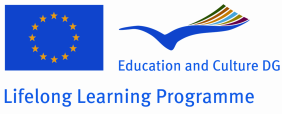 LIFELONG LEARNING PROGRAMME GRUNDTVIG Learning Partnership “The history for you and me” Date:  10-11th June 2013Location: Ashford, Kent Workshop 3: Best Practice – Based on information prepared by each countryPROGRAMME – Day 1 Monday 10th June 201310:00   Pick up outside Ashford International Hotel and Premier Travel Inn Hotels entrance(s), we will be accompanied by two young work experience (guides) from the Wyvern Further Education. 10:15 Welcome by Juvenile Justice International CIC followed by a review of the meeting which took place in Trieste by our Italian partners who will provide and discuss the report of that meeting. 10:30 – 11:45  A strictly ‘brief’ 20 minute presentation from each partner country (1 joint presentation per country) providing an example(s) of best practice(s) the project partners will then the choose examples to be used towards our project aims and objects  11:30  Lunch provided by the young people of the Wyvern Further Education Centre  12:40  Travel to Maistone 13:20 – 15:45  Visit Leeds Castle built 1278, Listed in Domesday Book as a Saxon manor, Leeds Castle has played many roles in the intervening centuries. It has been a Norman  stronghold;  the private property of six of England’s medieval  queens; a palace used by Henry  VIII and his first wife Catherine of Aragon; a Jacobean country  house; a Georgian  mansion; an elegant early 20th-century retreat for the influential and famous; and, in the 21st century, it has become one of the most visited historic buildings in Britain an historic building of international prominence. 16:15 – 18:45 Return to the Hotels in Ashford giving time to relax or visit Ashford including the McArthur Glen outlet centre one of Europe’s largest.18:45 – 21:00  Leave for Broome Park. The Broome Park Estate was established during the reign of Charles I and has, as its centrepiece, a magnificent Mansion House; Grade 1 listed building. The house was completed around 1638 and is one of the finest examples of Carolean architecture in England.  The House has been refurbished to its former glory and boasts as one of its many previous owners - Horatio Herbert Kitchener, 1st Earl Kitchener of Khartoum.  Around 21:30 arrive back at Ashford HotelsPROGRAMME – Day 2 Tuesday 11th June 201310:00   Meeting of the working group members at the entrance to Ashford Hotels10:15 -11:10  Sustento update partners on “The History for You and Me” project aims and objectives and partner requirements for the interim report in June 2013 and Workshop 4 in Estonia in September 2013, focussing on Availability of Information.1115 – 13:00 Visit to Historic Roman Painted House in Dover (Lunch to be organised)14:00   Partners return to their hotels for the various London Airports / Eurostar or Ferry Crossings from Dover back to Mainland Europe. 